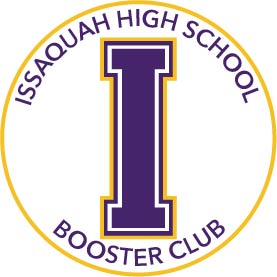 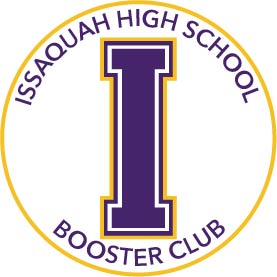             Issaquah High School Booster Club                          Grant Request FormThe Booster Club will consider grant requests for any program, club, activity or sport that involves Issaquah High School students.  The Booster Club is the second stop in the funds request process for all activities, clubs and sports, other than those not sanctioned by the Issaquah School District.  All funding requests have to start with ASB, or if athletics, the Athletic Director. Please be sure to review the Funds Request Process. To initiate the process, and for questions contact the ASB Leader, Erin Connolly, connollye@issaquah.wednet.edu, or Athletic Direction, Luke Ande, andel@issaquah.wednet.edu.Sport/Activity/Club: _________________________________________________ 	Date: ___________________________Describe item to be funded and how it will be used, or attach details:____________________________________________________________________________________________________________________________________________________________________________________________________Life span of the item: __________________ Number of students impacted: _____________________________________ASB Response to Request: Partial Funding Amount _________________________No Funding ______________________If no or partial ASB funding, please explain reason(s) given: __________________________________________________________________________________________________Total Cost, include tax/shipping(attach quote): _______________ Requested amount from Boosters: ________________Grant Money sent to (Check one):   Dedicated Booster Account: ____     Program’s ASB Account: ____     Supplier: ____   Supplier Name & Address: _____________________________________________________________________________Supplier Contact Name and Telephone Number: ___________________________________________________________Describe any fundraising activities to date: _______________________________________________________________Other ConsiderationsIs the team, club or activity is made entirely of full-time Issaquah High School Students.  Yes / NoIs there an Issaquah School District employee that leads the Activity, Sport or Club, even if not being paid by the Issaquah School District for such activity?  Yes / NoIs the funding requests and scholarship applications are endorsed by the lead Issaquah High School Coach or Advisor?  Yes / NoNumber and percentage of families that currently support Issaquah High School Booster Club as a donor? (The donor list is found on the Booster website)    Number: _______________    Percentage: ____________   SubmissionsName Advisor/Coach: ______________________________________ Email: ____________________________________  Advisory Committee Chair/Booster Member: _________________________ Email: _______________________________ ApprovalsBooster Decision: ___________________________________________________________________________________Funding Amount Approved: ______________________________________ Date: ________________________________Booster Club President Signature & Date: ________________________________________________________________